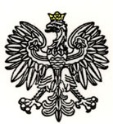 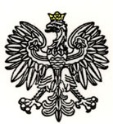 Warszawa, 25.03.2022 r. Dotyczy: . postępowania o  udzielenie  zamówienia publicznego w trybie przetargu nieograniczonego pn.:  Usługa sprzątania  budynków i utrzymania terenów zielonych, nr ref.: WZP-554/22/41/AGWydział Zamówień Publicznych KSP, działając w imieniu Zamawiającego, 
na podstawie art. 137 ust.1, ust. 4 oraz ust. 5  Ustawy z dnia 11 września 2019 r. Prawo zamówień publicznych (t. j. Dz. U. z 2021 r. poz. 1129 ze zm.), uprzejmie informuje o zmianach w treści SWZ.  Zamawiający informuje, że:1. Rozdz. VIII SWZ ust. 1 otrzymuje brzmienie:„1. Wykonawca jest związany ofertą 90 dni od upływu terminu składania ofert tj.: do dnia 02.07.2022 r., przy czym pierwszym dniem związania ofertą jest dzień, w którym upływa termin składania ofert.”2. Rozdz. XI  SWZ  ust. 11 otrzymuje brzmienie:„11. Termin składania ofert upływa w dniu 04.04.2022 r., o godz.12:00. Decyduje data oraz dokładny czas (hh:mm:ss) generowany wg czasu lokalnego serwera synchronizowanego zegarem Głównego Urzędu Miar.”3. Rozdz. XII SWZ ust. 1 otrzymuje brzmienie:„1. Otwarcie ofert nastąpi niezwłocznie po upływie terminu składania ofert, tj. w dniu 04.04.2022 r.godz.12:15. Otwarcie ofert dokonywane jest przez odszyfrowanie i otwarcie ofert.”Zmiany SWZ są wiążące dla stron i muszą być uwzględnione w składanych ofertach. Podpis na oryginale:\-\ Robert Burasiński